Článek II. Dárce touto smlouvou daruje obdarovanému finanční dar v celkové výši 10.000,- Kč            (slovy:desettisíckorun ) a obdarovaný tento dar přijímá. Dárce se zavazuje jednorázově poskytnout obdarovanému dar bezhotovostním převodem z účtu dárce na účet obdarovaného, uvedený v článku I. této smlouvy ve lhůtě do 15 dnů ode dne nabytí účinnosti této darovací smlouvy.Článek III.       Obdarovaný nabude vlastnické právo k daru dnem připsání  peněžité částky uvedené v článku II. na jeho       účet. Peněžní částka bude využita výhradně k charitativním účelům.Článek IV. Smluvní strany se dohodly, že tato smlouva je uzavřena dnem, kdy ji podepíše poslední ze smluvních stran a nabývá účinnosti dnem jejího uveřejnění v registru smluv.Tuto smlouvu lze měnit či doplňovat pouze písemnou formou.Smluvní strany prohlašují, že si tuto darovací smlouvu před svým podpisem přečetly, že byla uzavřena po vzájemném projednání podle jejich svobodné vůle, s jejím obsahem souhlasí a na důkaz toho níže připojují své vlastnoruční podpisy.Tato smlouva je sepsána ve třech vyhotoveních s platností originálu, z nichž dárce obdrží jedno vyhotovení a obdarovaný obdrží dvě vyhotovení.Smluvní strany se dohodly, že uveřejnění v registru smluv ve smyslu zákona č. 340/2015 Sb., o zvláštních podmínkách účinnosti některých smluv, uveřejňování těchto smluv a o registru smluv (zákon o registru smluv), provede v souladu se zákonem bez zbytečného odkladu po jejím uzavření dárce. Tato smlouva byla schválena Zastupitelstvem městské části Opava - Komárov dne 25.01.2021, usnesením č. 7/24 ZMČ 21.V Opavě dne ………………… 					V Opavě dne …………………Za dárce: 							Za obdarovanou: ____________________ 					_____________________________     Ing. Lumír Měch 			                                                  Jan Hanuš           starosta                                                                                         ředitel                                                                             StatutÁrní město OpavaStatutÁrní město OpavaStatutÁrní město Opava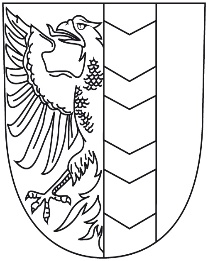 *MMOPP00F6TPX**MMOPP00F6TPX*DAROVACÍ SMLOUVADAROVACÍ SMLOUVADAROVACÍ SMLOUVADAROVACÍ SMLOUVADAROVACÍ SMLOUVAkterou níže uvedeného dne, měsíce a roku spolu uzavřelikterou níže uvedeného dne, měsíce a roku spolu uzavřelikterou níže uvedeného dne, měsíce a roku spolu uzavřelikterou níže uvedeného dne, měsíce a roku spolu uzavřelikterou níže uvedeného dne, měsíce a roku spolu uzavřeliČlánek I.Článek I.Článek I.Článek I.Článek I.SMLUVNÍ STRANYSMLUVNÍ STRANYSMLUVNÍ STRANYSMLUVNÍ STRANYSMLUVNÍ STRANYDárce: Statutární město Opava Statutární město Opava Statutární město Opava Statutární město Opava Se sídlem:Horní náměstí 382/69, Město, 746 01 OpavaHorní náměstí 382/69, Město, 746 01 OpavaHorní náměstí 382/69, Město, 746 01 OpavaHorní náměstí 382/69, Město, 746 01 OpavaIČ:00300535003005350030053500300535DIČ:CZ00300535CZ00300535CZ00300535CZ00300535Číslo účtu:27-1842619349/080027-1842619349/080027-1842619349/080027-1842619349/0800Bankovní spojení:Česká spořitelna, a.s., pobočka OpavaČeská spořitelna, a.s., pobočka OpavaČeská spořitelna, a.s., pobočka OpavaČeská spořitelna, a.s., pobočka OpavaJednající:Městskou částí Komárov se sídlem Podvihovská 156/16, Komárov, 747 70 Opava  
zastoupenou Ing. Lumírem Měchem, starostou městské části Městskou částí Komárov se sídlem Podvihovská 156/16, Komárov, 747 70 Opava  
zastoupenou Ing. Lumírem Měchem, starostou městské části Městskou částí Komárov se sídlem Podvihovská 156/16, Komárov, 747 70 Opava  
zastoupenou Ing. Lumírem Měchem, starostou městské části Městskou částí Komárov se sídlem Podvihovská 156/16, Komárov, 747 70 Opava  
zastoupenou Ing. Lumírem Měchem, starostou městské části ID datové schránky: khbarkekhbarkekhbarkekhbarkedále také jen „dárce“dále také jen „dárce“dále také jen „dárce“dále také jen „dárce“dále také jen „dárce“Obdarovaný: Charita OpavaCharita OpavaCharita OpavaCharita OpavaSe sídlem:Přemyslovců 13/26, 747 07 Opava - JaktařPřemyslovců 13/26, 747 07 Opava - JaktařPřemyslovců 13/26, 747 07 Opava - JaktařPřemyslovců 13/26, 747 07 Opava - JaktařIČ:43964591439645914396459143964591DIČ:CZ43964591CZ43964591CZ43964591CZ43964591Číslo účtu:154871941/0300154871941/0300154871941/0300154871941/0300Bankovní spojení:ČSOB, a.s., pobočka OpavaČSOB, a.s., pobočka OpavaČSOB, a.s., pobočka OpavaČSOB, a.s., pobočka OpavaZastoupená:Janem Hanušem, ředitelemJanem Hanušem, ředitelemJanem Hanušem, ředitelemJanem Hanušem, řediteleme-mail:info@charitaopava.czinfo@charitaopava.czinfo@charitaopava.czinfo@charitaopava.czdále také jen „obdarovaný“dále také jen „obdarovaný“dále také jen „obdarovaný“dále také jen „obdarovaný“dále také jen „obdarovaný“